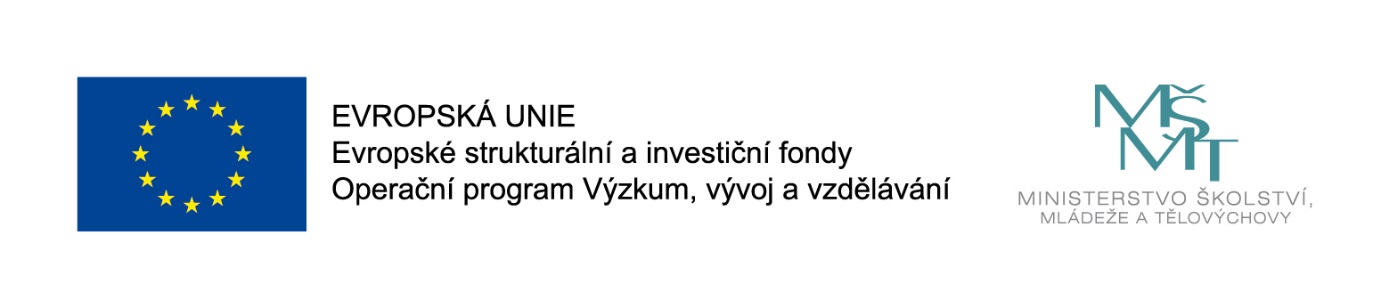 Videoinspirace k laboratorní práciPřírodopis – BiometrikaProjekt: „Čerstvý vítr z hor“číslo projektu: CZ.02.3.68/0.0/0.0/16_010/0000509Partner projektu: Masarykova základní škola a Mateřská škola Debř, Mladá Boleslav, Bakovská 7, příspěvková organizaceTermín konání Projektového odpoledne CKP: 21. 2. 2017Hlavní koordinátor projektu: Základní škola, Trutnov, Komenského 399, 541 01 TRUTNOVPomůcky: Pracovní list, krejčovský metr, SW Pasco Sparkvue + Pasco teploměrPopis činnosti:Video zachycuje postup při laboratorní práci z předmětu Přírodopis na téma Biometrika (měření těla).Pracovní list může obsahovat různé varianty měřených částí těla.Jako motivaci lze použít přirozenou zvídavost žáků, často překvapivé srovnání odhadu a změřených hodnot (zejména při měření teploty), porovnání velikosti odchylek mezi odhadem a měření u jednotlivců či skupin (chlapci x dívky), odhady může provést jiná osoba, atd. Zvažte měření hmotnosti (bývá to citlivá záležitost u obou extrémů).Pro kontrolu správnosti měření žáci vyznačí na obrázku lidského těla místo. kde k měření došlo.Výsledkem laboratorní práce je zjištění biometrických údajů o lidském těle. 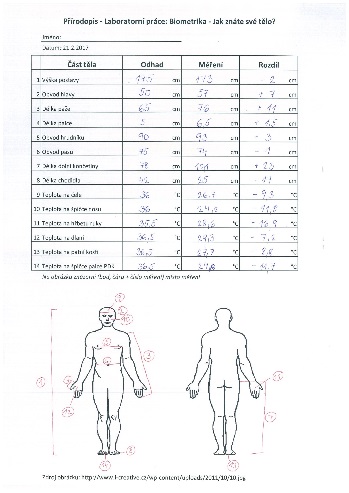 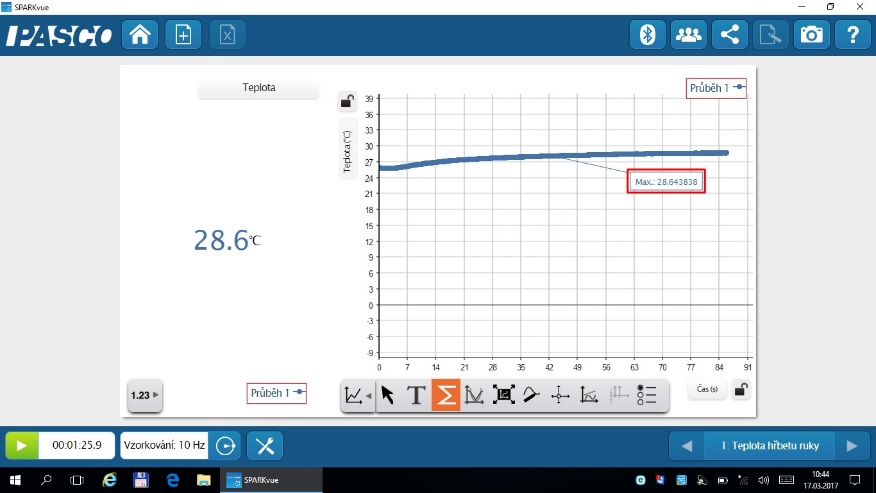 